Lesson 10-Containers-Grammar (part 2)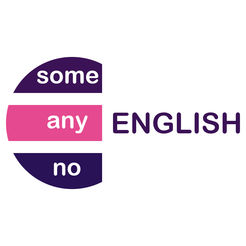 Exercise 1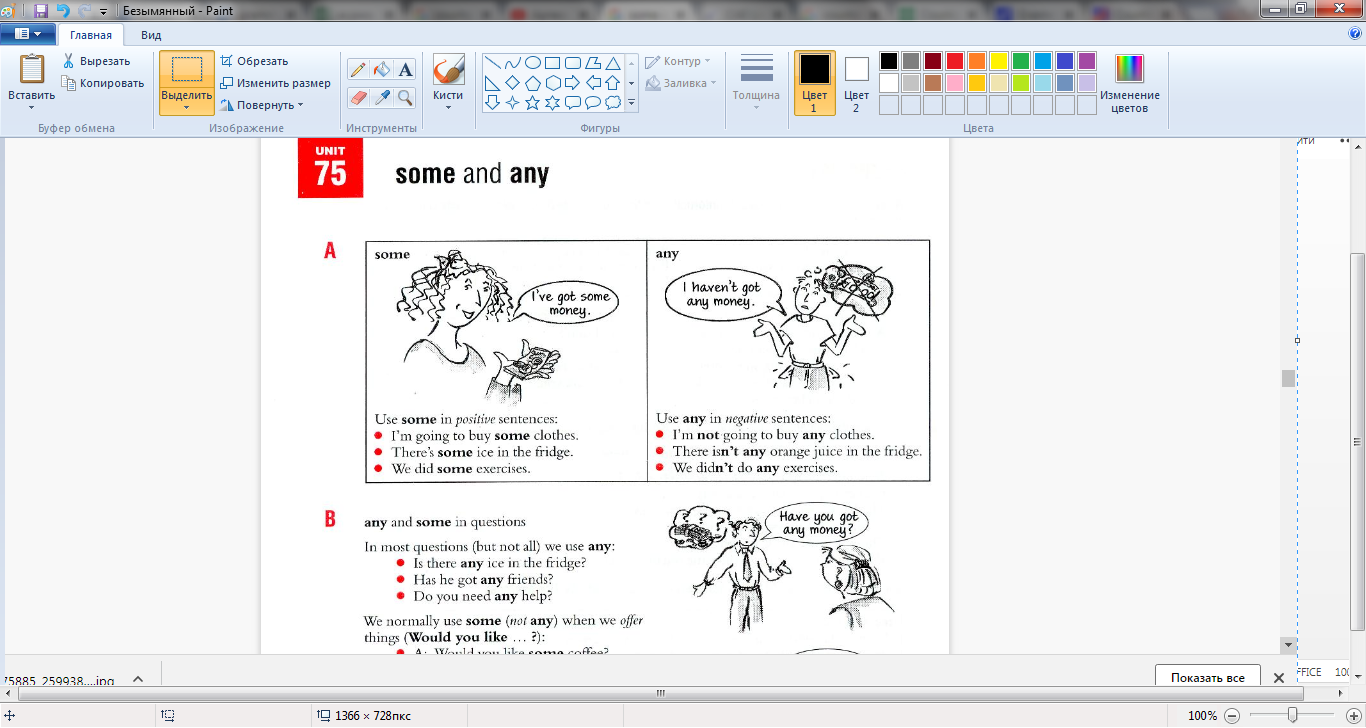 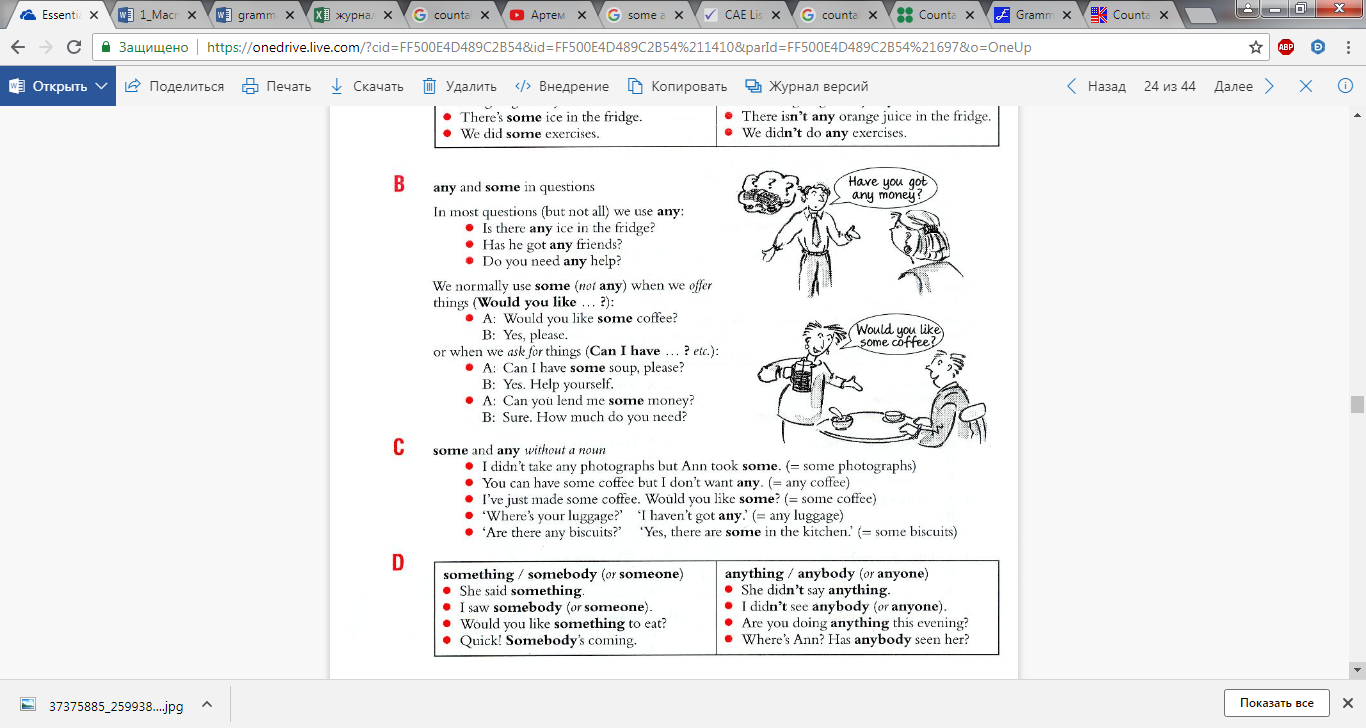 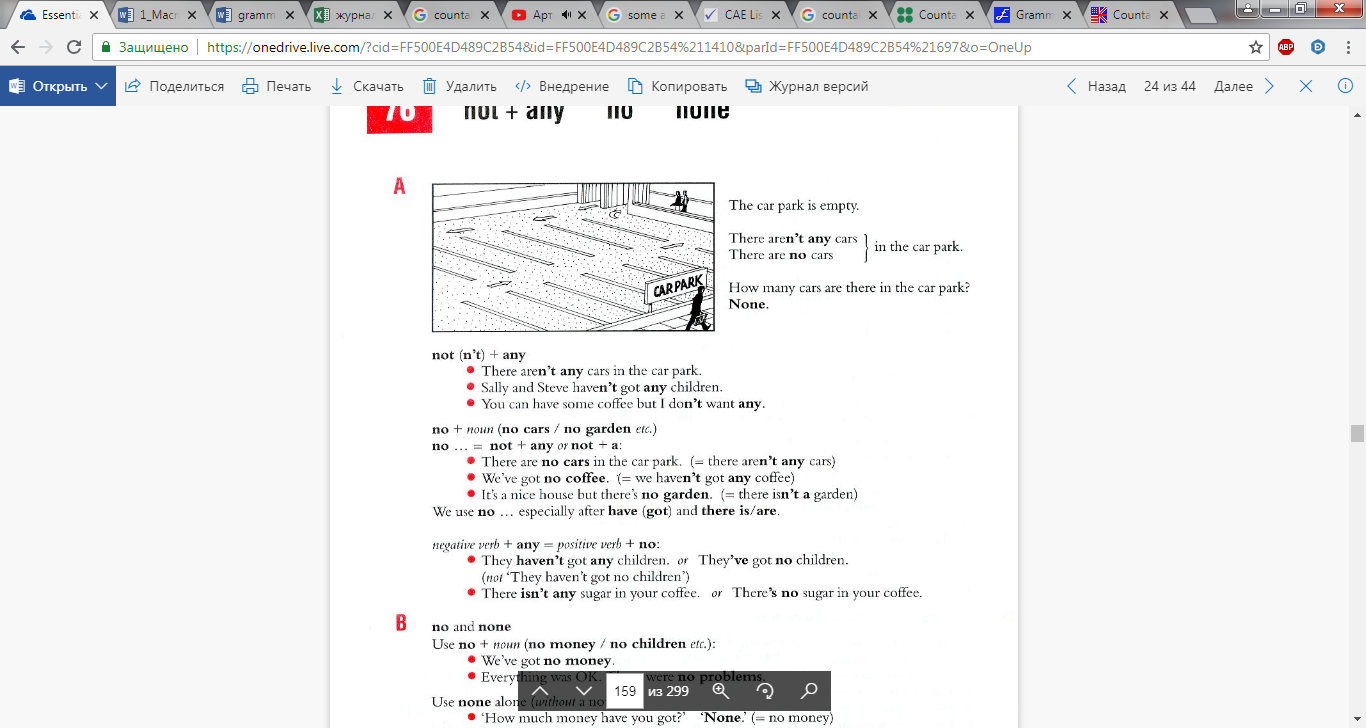 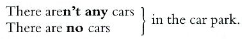 Exercise 2 (hot potatoes)Choose some or anyI’m going to the post office. I need … stampsThere aren’t … shops in this part of townGeorge and Alice haven’t got … childrenHave you got … brothers or sisters?There are … beautiful flowers in the gardenDo you know … god hotels in London?Would you like … tea? Yes, pleaseWhen we were on holiday, we visited … very interesting placesDon’t buy … rice. We don’t need …I went out to buy … milk but they didn’t have … in the shop.Exercise 3 (hot potatoes)Complete the sentences. Use some or any +one of these wordsAir, cheese, help, letters, photographs, batteries, friends, languages, milk, shampooI want to wash my hair. Is there …?This evening I’m going to write…I haven’t got my camera, so I can’t take …Do you speak… foreign …?Yesterday evening I went to a restaurant with … of mineCan I have … in my coffee, please?The radio isn’t working. There aren’t … in itIt’s hot in this office. I’m going out for … fresh…Would you like …? No, thank you. I’ve had enough to eatI can do this job alone. I don’t need …Exercise 4 (hot potatoes)Choose no or anyThere’s … sugar in your coffeeMy brother is married but he hasn’t got … childrenSue doesn’t speak … foreign languagesI’m afraid there is … coffee. Would you like some tea?Look at those birds! Birds? Where? I can’t see … birdsDo you know where Jane is? No, I’ve got … ideaExercise 5 (hot potatoes)Put in some,any,no There is …  milk in the cup, but it is very cold.There is  …  bread on the table. I can’t make sandwiches.Are there … oranges in the bag?There isn’t … cheese in the fridge.There are …  flowers in the vase. They are red.There are … carrots in the fridge. I can’t make soup.Is there  …  cheese in the fridge?There isn’t  …  juice in the glass.There are …  grapes on the plate. They are green.They've got … buns in this shop.I'd like … potatoes, please.Have you got …  ice-cream?There aren't … boys in the team!There are … video shops in the town!This is a terrible party. There isn't … good music!I've got  … posters of Ricky Martin.Have you got … posters of Britney Spears?'Sit down, please.' 'But there aren't ... chairs!'There is … milk in the fridge. Go to the shop and buy ….I can see … tomatoes in the bag. Let's make … salad.There aren’t …cucumbers in the fridge.Would you like …tea?Is there …cheese on the shelf?Exercise 6 (hot potatoes)Choose some or anyI haven't got … moneyWould you like … wine?There are … beautiful buildings in Prague.I can do it myself. I don't need … help.Mary doesn't have … money.Paul took … books with him on holiday.I'm going to the post office. I need … stamps.I'm going to buy … clothes.I haven't eaten … chocolate today.The apples didn't look nice, so I didn't buy …